Identification du PrescripteurNom, Prénom et N°RPPSIdentification de la structure (Raison sociale du cabinet, de l’établissement et N°AM, FINESS géographique ou SIRET)Identification du Patient (Nom de famille – de naissance) N° d’immatriculationPour  les  patients  en  affection  longue  durée,  rédiger  sur  ordonnance  bizone  (ou  ne  pas oublier de le mentionner si les soins sont en lien avec le 100%)Le XX/XX/XXXXPRIMO-PRESCRIPTIONComplémentation nutritionnelle orale : nom de marque (commercial) : …………………………….. ligne générique : mélanges polymériques normoprotidiques et hyperénergétiques 125 à 150 g ou ml    200 à 250 g ou ml    mélanges polymériques hyperprotidiques (≥ 7 g pour 100 ml ou 100 g) normoénergétiques (1 kcal/ml ou g < valeur énergétique < 1,5 kcal/ml ou g) 125 à 150 g ou ml    200 à 250 g ou ml   OU 	 hyperénergétiques (valeur énergétique ≥ 1,5 kcal/ml ou g) 125 à 150 g ou ml    200 à 250 g ou ml    300 à 350 g ou ml mélanges polymériques hyperprotidiques (≥ 10 g pour 100 ml ou 100 g)	 hyperénergétiques (valeur énergétique ≥ 1,5 kcal/ml ou g) 125 à 150 g ou ml    200 à 250 g ou ml    300 à 350 g ou ml mélanges polymériques hyperprotidiques concentrés (≥ 14 g pour 100 ml ou 100 g)	 hyperénergétiques (valeur énergétique ≥ 1,5 kcal/ml ou g) 125 à 150 g ou ml    200 à 250 g ou ml mélanges polymériques glucido-protidiques 200 à 250 g ou ml    protéines seules 300 à 399 g ou ml    400 à 500 g ou ml  glucides seuls 200 à 500 g ou ml    lipides seuls 450 à 1000 g ou ml  Spécificité : ……………………………...... / jour 		horaire(s) : ……………………………..  ORDONNANCE POUR 1 MOIS (MAXIMUM) 	1ère délivrance pour 10 jours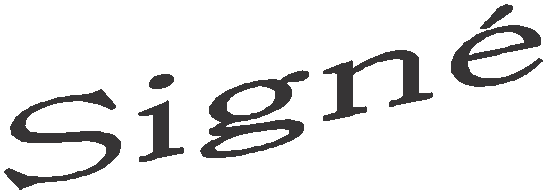 Identification du PrescripteurNom, Prénom et N°RPPSIdentification de la structure (Raison sociale du cabinet, de l’établissement et N°AM, FINESS géographique ou SIRET)Identification du Patient (Nom de famille – de naissance) N° d’immatriculationPour  les  patients  en  affection  longue  durée,  rédiger  sur  ordonnance  bizone  (ou  ne  pas oublier de le mentionner si les soins sont en lien avec le 100%)Le XX/XX/XXXXRENOUVELLEMENTComplémentation nutritionnelle orale : nom de marque (commercial) : …………………………….. ligne générique : mélanges polymériques normoprotidiques et hyperénergétiques 125 à 150 g ou ml    200 à 250 g ou ml    mélanges polymériques hyperprotidiques (≥ 7 g pour 100 ml ou 100 g) normoénergétiques (1 kcal/ml ou g < valeur énergétique < 1,5 kcal/ml ou g) 125 à 150 g ou ml    200 à 250 g ou ml   OU 	 hyperénergétiques (valeur énergétique ≥ 1,5 kcal/ml ou g) 125 à 150 g ou ml    200 à 250 g ou ml    300 à 350 g ou ml mélanges polymériques hyperprotidiques (≥ 10 g pour 100 ml ou 100 g)	 hyperénergétiques (valeur énergétique ≥ 1,5 kcal/ml ou g) 125 à 150 g ou ml    200 à 250 g ou ml    300 à 350 g ou ml mélanges polymériques hyperprotidiques concentrés (≥ 14 g pour 100 ml ou 100 g)	 hyperénergétiques (valeur énergétique ≥ 1,5 kcal/ml ou g) 125 à 150 g ou ml    200 à 250 g ou ml mélanges polymériques glucido-protidiques 200 à 250 g ou ml    protéines seules 300 à 399 g ou ml    400 à 500 g ou ml  glucides seuls 200 à 500 g ou ml    lipides seuls 450 à 1000 g ou ml  Spécificité : ……………………………...... / jour 		horaire(s) : ……………………………..  ORDONNANCE POUR 1 MOIS (A RENOUVELER 2 FOIS MAXIMUM) 